	Dagsorden bestyrelsesmøde 20.08.2019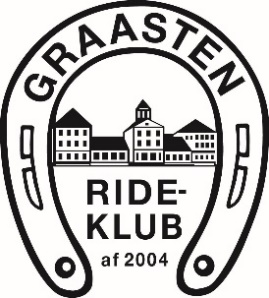 Tilstede: Maria, Rebekka, Marianne, Malene, HelleOpfølgning fra sidst, intet nytVandingsanlæg til salgPilles ned og sættes til salg. Vandingsanlægget vander ikke optimalt trods gentagne forsøg på at få firmaet til at få det til at virke. Vandvogn er stadig den bedste løsning for os.Ridehaller Geopad bliver bestilt til opfyldning i den store hal, der fyldes op inden efteråret.Lille hal skal fræses, er sat i værk.Renoveringsplan fremover for udendørs bane/hvidt hegnBanen skal drænes. Vi arbejder på en plan til renovering i løbet af efteråret. KaffemaskineDer er nu isat en ny vekselautomat. Den skulle nu virke efter hensigten.Harven skal sælges inden vinterVi laver opslag på forskellige medier og salgssider.Planlægning af arbejdsdag i efteråretSpringene skal ind. Springbanen skal rettes op, evt fyldes op med jord.Arbejdsdag fredag 27.september, opslag følger. TraktorVi overvejer en opgradering af sikkerhedsmæssige årsagerEvtFra oktober flytter spring indendørs om tirsdagen. Trine Clausen fortsætter som underviser, dog bliver undervisning aflyst hvis der ikke er nok deltagere og det meldes ud i god tid på facebook. Hallen er lukket fra kl 16.30 og frem som vanligt. Der opfordres til at ryttere hjælper med opsætning og ned pilning af spring. Trine åbner op for hold med bomtræning, hvis der er efterspørgsel på dette. Kontakt hende på messenger. 
Vi håber på en god sæson Næste møde: Endnu ikke fastlagt20.08.2019/Helle